   Confidential Questionnaire  date:____________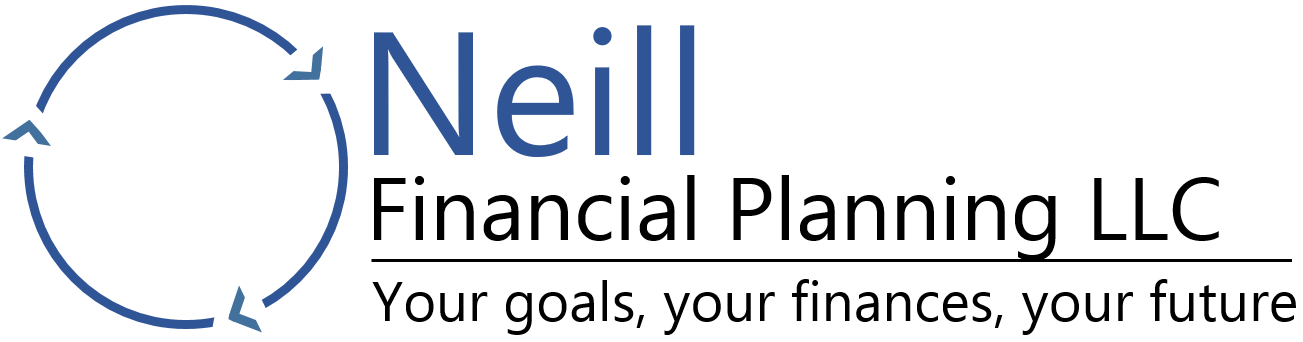 Client InformationFamily Members (please list children and other dependants)EmploymentConfidential Questionnaire, ContinuedTax & Estate Planning DocumentationFinancial Opinions/PreferencesConfidential Questionnaire, ContinuedAdvisor RelationshipsAssets(If you have this information in a format of your own design, please feel free to omit this section and attach necessary documentation.)Confidential Questionnaire, ContinuedAssets, continuedAttach a copy of your most current brokerage, mutual fund and retirement statements.Please list below and estimate a value for any other investment assets not appearing on the list above or the statements provided:Confidential Questionnaire, ContinuedAdditional InformationClient Name (1)Client Name (2)Home AddressHome AddressCity, State, ZIPCity, State, ZIPHome Phone(           )           -Home Phone(           )           -Work Phone(           )           -Work Phone(           )           -Mobile Phone(           )           -Mobile Phone(           )           -Fax (Hm or Wk)(           )           -Fax (Hm or Wk)(           )           -E-mailE-mailDate of BirthDate of BirthPrimary Contact Person during business hours?Primary Contact Person during business hours?Primary Contact Person during business hours?Contact me/us by (circle one)    E-mail   or    PhoneContact me/us by (circle one)    E-mail   or    PhoneContact me/us by (circle one)    E-mail   or    PhoneContact me/us by (circle one)    E-mail   or    PhoneContact me/us by (circle one)    E-mail   or    PhoneNameRelationshipDate of BirthDependantResides  (City & State)      /       /    Y      N      /        /    Y      N      /        /    Y      N      /        /    Y      NClient Employer (1)Client Employer (2)Title/JobTitle/JobNumber of years with this employer?Number of years with this employer?Number of years with this employer?Number of years with this employer?Anticipated employment changes?Anticipated employment changes?Anticipated employment changes?Anticipated employment changes?When do you plan to retire?When do you plan to retire?When do you plan to retire?When do you plan to retire?SalarySalarySalarySalarySelf Employment IncomeSelf Employment IncomeSelf Employment IncomeSelf Employment IncomeBonus/CommissionsBonus/CommissionsBonus/CommissionsBonus/CommissionsOther Earned IncomeOther Earned IncomeOther Earned IncomeOther Earned IncomeTOTAL (Current Year) =TOTAL (Current Year) =TOTAL (Current Year) =TOTAL (Current Year) =Who prepares your tax return?Who prepares your tax return?SelfPaid PreparerPreparer NamePreparer NamePhonePhone(           )           -(           )           -SelfPaid PreparerAddressAddressFaxFax(           )           -(           )           -City, State, ZIPCity, State, ZIPDo you have estate planning documents?  Year DraftedState DraftedWillsLiving TrustsPowers of AttorneyLiving WillsOther DocumentsOf the following statements, summarize your attitudes or beliefs using a scale of 1 - 5.  Of the following statements, summarize your attitudes or beliefs using a scale of 1 - 5.  Of the following statements, summarize your attitudes or beliefs using a scale of 1 - 5.  Of the following statements, summarize your attitudes or beliefs using a scale of 1 - 5.  Of the following statements, summarize your attitudes or beliefs using a scale of 1 - 5.  Of the following statements, summarize your attitudes or beliefs using a scale of 1 - 5.  C1ient 1Client 21 = Most True, 5 = Least TrueI would rather work longer than reduce my standard of living in retirement.I feel that I/we can reduce our current living expenses to save more for the future if needed.I am more concerned about protecting my assets than about growth.I prefer the ease of mutual funds over individual securities.I am comfortable with investments that promise slow, long term appreciation and growth.I don’t brood over bad investment decisions I’ve made.I feel comfortable with aggressive growth investments.I don’t like surprises.I am optimistic about my financial future.My immediate concern is for income rather than growth opportunities.I am a risk taker.I make investment decisions comfortably and quickly.I like predictability and routine in my daily life. I usually pick the tried and true, the slow, safe but sure investments.I need to focus my investment efforts on building cash reserves.I prefer predictable, steady return on my investments, even if the return is low.How were your current investment assets selected?How were your current investment assets selected?Where applicable, rate your working relationships with each of the following advisors:Where applicable, rate your working relationships with each of the following advisors:Where applicable, rate your working relationships with each of the following advisors:Where applicable, rate your working relationships with each of the following advisors:Where applicable, rate your working relationships with each of the following advisors:Where applicable, rate your working relationships with each of the following advisors:Where applicable, rate your working relationships with each of the following advisors:Where applicable, rate your working relationships with each of the following advisors:AdvisorSatisfaction RatingSatisfaction RatingSatisfaction RatingSatisfaction RatingSatisfaction RatingSatisfaction Rating1 = Dissatisfied 1 = Dissatisfied 1 = Dissatisfied 5 = Very Satisfied5 = Very Satisfied5 = Very Satisfied123345Not ApplicableFinancial PlannerBrokerBrokerAccountantTax PreparerAttorneyInsurance Agent (1)Insurance Agent (2)InsuranceClient (1)Client (2)CoverageGroupIndividualCoverageGroupIndividualHealthDisabilityDisabilityLifeLifeLifeHomeownersAutoAutoUmbrella LiabilityProfessional LiabilityLong Term CareHave you ever been turned down for Insurance?Yes  NoBank Accounts                   Checking (C), Savings (S), or Money (MM)Bank Accounts                   Checking (C), Savings (S), or Money (MM)Bank Accounts                   Checking (C), Savings (S), or Money (MM)Bank Accounts                   Checking (C), Savings (S), or Money (MM)Bank Accounts                   Checking (C), Savings (S), or Money (MM)Bank Accounts                   Checking (C), Savings (S), or Money (MM)Bank Accounts                   Checking (C), Savings (S), or Money (MM)Bank Accounts                   Checking (C), Savings (S), or Money (MM)Bank Accounts                   Checking (C), Savings (S), or Money (MM)Bank Accounts                   Checking (C), Savings (S), or Money (MM)Bank Accounts                   Checking (C), Savings (S), or Money (MM)Bank Accounts                   Checking (C), Savings (S), or Money (MM)Bank Accounts                   Checking (C), Savings (S), or Money (MM)Bank Accounts                   Checking (C), Savings (S), or Money (MM)Bank NameBank NameBank NameBank NameOwnershipAvg. BalanceCSSSMMMM$CSSSMMMM$CSSSMMMM$CDsCDsCDsCDsCDsCDsCDsCDsCDsCDsCDsCDsCDsCDsInstitutionInstitutionInterest RateInterest RateInterest RateInterest RateMaturity DateMaturity DateOwnershipAvg. Balance%%%%       /       /       /       /$%%%%       /       /       /       /$%%%%       /       /       /       /$Do you have a pension?  Do you have a pension?  Yes  NoNoNoNoNoNoNoIf yes, estimated monthly benefit is $If yes, estimated monthly benefit is $If yes, estimated monthly benefit is $at age.  COLA?YesNoNoPersonal PropertyPersonal PropertyEstimated ValuePrimary ResidencePrimary ResidenceFurnishings (Liquidation Value)Furnishings (Liquidation Value)VehicleVehicleOtherOtherPersonal LiabilitiesPersonal LiabilitiesPersonal LiabilitiesPersonal LiabilitiesPersonal LiabilitiesPersonal LiabilitiesPersonal LiabilitiesPersonal LiabilitiesPersonal LiabilitiesCredit CardsInterest RateAvg. Monthly Payment*Current BalanceCurrent Balance%$$%$$%$$(*If not paid in full each month)(*If not paid in full each month)(*If not paid in full each month)(*If not paid in full each month)Debts (Residence, Auto, Business, School)TermInterest RatePaymentApproximate Balance%$$%$$%$$%$$Have you received a copy of your credit report recently?    Have you received a copy of your credit report recently?    Have you received a copy of your credit report recently?    Yes  NoPlease comment on the advice you seek.These items, as well as others, may be needed should you engage our services:These items, as well as others, may be needed should you engage our services:Prior year tax returnBrokerage account statementsTrust account statementsRetirement plan account statementsLoan documentsPaycheck stubsMutual Fund account statementsEmployee Benefits bookletLegal documentsInsurance policiesFor your financial consultation,if you will be coming to meet me, please bring this completed form with you.For your financial consultation,if you will be coming to meet me, please bring this completed form with you.if we will be teleconferencing with you, please keep a copy of your completed form ANDif we will be teleconferencing with you, please keep a copy of your completed form ANDsend us a copy at:O’Neill Financial Planning LLC 9423 La Bianco StreetEstero, FL 33967Phone: (941) 208-2779  OR E-mail:pauleoneill@gmail.com 